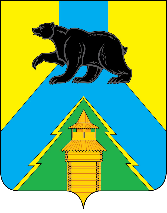 Российская ФедерацияИркутская областьУсть-Удинский районМЭРПОСТАНОВЛЕНИЕ« 09 » ноября 2021 г. № 426п. Усть-УдаОб утверждении Положения об организации и ведении  гражданской обороныв РМО «Усть-Удинский район»В целях приведения в соответствие с требованиями действующего законодательства Российской Федерации в области гражданской обороны, руководствуясь Федеральным законом от 12.02.1998	 № 28-ФЗ «О гражданской обороне», постановлением Правительства Российской Федерации от 26.11.2007 № 804 «Об утверждении Положения о гражданской обороне в Российской Федерации», приказом МЧС России от 14.11.2008 № 687 «Об утверждении Положения об организации и ведении гражданской обороны в муниципальных образованиях и организациях», руководствуясь п.21 ст.6, ст.22, 45 Устава  районного муниципального образования «Усть-Удинский район» администрации районаП О С Т А Н О В Л Я Е Т:1. Утвердить Положение об организации и  ведении гражданской обороны в  РМО «Усть-Удинский район»  (приложение №1).2. Руководителям предприятий, организаций всех форм собственности продолжающих работу в военное время организовать подготовку и принятие правовых актов, касающихся порядка подготовки к ведению и ведения гражданской обороны на предприятии, организации, учреждении.3. Признать утратившим силу постановление администрации районного муниципального  образования «Усть-Удинский район»  от 26.09.2016г. № 202 «Об утверждении Положения об организации и ведении гражданской обороны в районном муниципальном образовании «Усть-Удинский район».  4.Управлению делами администрации района (Толмачева О.С.) опубликовать настоящее постановление в установленном порядке.5.Настоящее постановление вступает в силу со дня его официального опубликования.6.Контроль за исполнением данного постановления оставляю за собой. Мэр РМО «Усть-Удинский район»                                 С.Н.ЧемезовПриложение № 1Утверждено постановлением мэра РМО «Усть-Удинский район»От « 09 » ноября 2021г. № 426ПОЛОЖЕНИЕОб организации и ведении гражданской обороныв РМО «Усть-Удинский район»1. Настоящее Положение разработано в соответствии с Федеральным законом от 12 февраля 1998 г. N 28-ФЗ "О гражданской обороне" (Собрание законодательства Российской Федерации, 1998, N 7, ст. 799; 2002, N 41, ст. 3970; 2004, N 25, ст. 2482; 2007, N 26, ст. 3076, 2009, N 48, ст. 5717; 2010, N 31, ст. 4192, N 52 (ч. 1), ст. 6992; 2013, N 27, ст. 3450, N 52 (часть I), ст. 6969; 2015, N 27, ст. 3962; 2016, N 1 (часть I), ст. 68), Положением о Министерстве Российской Федерации по делам гражданской обороны, чрезвычайным ситуациям и ликвидации последствий стихийных бедствий, утвержденным Указом Президента Российской Федерации от 11 июля 2004 г. N 868 "Вопросы Министерства Российской Федерации по делам гражданской обороны, чрезвычайным ситуациям и ликвидации последствий стихийных бедствий" (Собрание законодательства Российской Федерации, 2004, N 28, ст. 2882; 2005, N 43, ст. 4376; 2008, N 17, ст. 1814, N 43, ст. 4921, N 47, ст. 5431; 2009, N 22, ст. 2697, N 51, ст. 6285; 2010, N 19, ст. 2301, N 51 (3 ч.), ст. 6903; 2011, N 1, ст. 193, N 1, ст. 194, N 2, ст. 267, N 40, ст. 5532; 2012, N 2, ст. 243, N 6, ст. 643, N 19, ст. 2329, N 47, ст. 6455, N 26, ст. 3314; 2013, N 52 (часть II), ст. 7137; 2014, N 11, ст. 1131, N 27, ст. 3754; 2015, N 4, ст. 641, 3 11, ст. 1588; 2016, N 1 (часть II), ст. 211), и Постановлением Правительства Российской Федерации от 26 ноября 2007 г. N 804 "Об утверждении Положения о гражданской обороне в Российской Федерации" (Собрание законодательства Российской Федерации, 2007, N 49, ст. 6165; 2013, N 9, ст. 963; 2014, N 43, ст. 5892; 2015, N 47, ст. 6595) и определяет организацию и основные направления подготовки к ведению и ведения гражданской обороны, а также основные мероприятия по гражданской обороне в РМО «Усть-Удинский район» (далее муниципальное образование).2. Мероприятия по гражданской обороне организуются в муниципальном образовании  в рамках подготовки к ведению и ведения гражданской обороны в муниципальном образовании.3. Подготовка к ведению гражданской обороны заключается в заблаговременном выполнении мероприятий по подготовке к защите населения, материальных и культурных ценностей от опасностей, возникающих при военных конфликтах или вследствие этих конфликтов, а также при возникновении чрезвычайных ситуаций природного и техногенного характера и осуществляется на основании годовых планов, предусматривающих основные мероприятия по вопросам гражданской обороны, предупреждения и ликвидации чрезвычайных ситуаций (далее - план основных мероприятий) муниципального образования.4. План основных мероприятий муниципального образования на год разрабатывается МКУ «ЕДДС» РМО «Усть-Удинский район», утверждается постановлением администрации РМО «Усть-Удинский район» и согласовывается с территориальным органом МЧС России - органом, специально уполномоченным решать задачи гражданской обороны и задачи по предупреждению и ликвидации чрезвычайных ситуаций, по субъекту Российской Федерации.Планирование основных мероприятий по подготовке к ведению и ведению гражданской обороны производится с учетом всесторонней оценки обстановки, которая может сложиться на территории муниципального образования в результате применения современных средств поражения при военных конфликтах или вследствие этих конфликтов, а также в результате возможных террористических актов и чрезвычайных ситуаций природного и техногенного характера.5. Подготовка к ведению гражданской обороны в муниципальном образовании определяется положением об организации и ведении гражданской обороны в муниципальном образовании и заключается в планировании мероприятий по защите населения, материальных и культурных ценностей на территории муниципального образования от опасностей, возникающих при военных конфликтах или вследствие этих конфликтов, а также при возникновении чрезвычайных ситуаций природного и техногенного характера.Ведение гражданской обороны на муниципальном уровне осуществляется на основе планов гражданской обороны и защиты населения муниципального образования и заключается в выполнении мероприятий по защите населения, материальных и культурных ценностей на территории муниципального образования от опасностей, возникающих при военных конфликтах или вследствие этих конфликтов, а также при возникновении чрезвычайных ситуаций природного и техногенного характера.6. План гражданской обороны и защиты населения определяет объем, организацию, порядок обеспечения, способы и сроки выполнения мероприятий по приведению гражданской обороны и ликвидации чрезвычайных ситуаций природного и техногенного характера в военное время.Выполнение мероприятий по гражданской обороне и ликвидации чрезвычайных ситуаций природного и техногенного характера в мирное время осуществляется в соответствии с планом действий по предупреждению и ликвидации чрезвычайных ситуаций.6.1. Обеспечение выполнения мероприятий по гражданской обороне  осуществляется МКУ «ЕДДС» РМО «Усть-Удинский район», силами и средствами гражданской обороны и единой государственной системы предупреждения и ликвидации чрезвычайных ситуаций.Руководитель гражданской обороны определяет перечень организаций, обеспечивающих выполнение мероприятий по гражданской обороне.7. Администрация муниципального образования в целях решения задач в области гражданской обороны в соответствии с полномочиями в области гражданской обороны создают и содержат силы, средства, объекты гражданской обороны, запасы материально-технических, продовольственных, медицинских и иных средств, планируют и осуществляют мероприятия по гражданской обороне.8. По решению администрации муниципального образования могут создаваться спасательные службы (медицинская, инженерная, коммунально-техническая, противопожарная, охраны общественного порядка, защиты животных и растений, оповещения и связи, защиты культурных ценностей, автотранспортная, торговли и питания и другие), организация и порядок деятельности которых определяются создающими их органами и организациями в соответствующих положениях о спасательных службах.В состав спасательной службы муниципального образования входят органы управления, силы и средства гражданской обороны, предназначенные для проведения мероприятий по гражданской обороне, всестороннего обеспечения действий аварийно-спасательных формирований и выполнения других неотложных работ при военных конфликтах или вследствие этих конфликтов, а также при ликвидации последствий чрезвычайных ситуаций природного и техногенного характера.Вид и количество спасательных служб, создаваемых администрацией муниципального образования, определяются на основании расчета объема и характера, выполняемых в соответствии с планами гражданской обороны и защиты населения (планами гражданской обороны) задач.Положение о спасательной службе муниципального образования разрабатывается администрацией муниципального образования, согласовывается с руководителем соответствующей спасательной службы субъекта Российской Федерации и утверждается мэром Усть-Удинского района.Методическое руководство созданием и обеспечением готовности сил и средств гражданской обороны в муниципальном образовании, а также контроль в этой области осуществляются Министерством Российской Федерации по делам гражданской обороны, чрезвычайным ситуациям и ликвидации последствий стихийных бедствий (далее - МЧС России) и главными управлениями МЧС России по субъектам Российской Федерации.9. Для планирования, подготовки и проведения эвакуационных мероприятий администрацией муниципального образования заблаговременно в мирное время создается эвакуационная комиссия. Эвакуационная комиссия возглавляется заместителем мэра по социальным вопросам. Деятельность эвакуационной комиссии регламентируется положениями об эвакуационной комиссии, утверждаемым руководителем гражданской обороны.10. Силы гражданской обороны в мирное время могут привлекаться для участия в мероприятиях по предупреждению и ликвидации чрезвычайных ситуаций природного и техногенного характера.Решение о привлечении в мирное время сил и средств гражданской обороны для ликвидации последствий чрезвычайных ситуаций принимает руководитель гражданской обороны муниципального образования в отношении, созданных им сил гражданской обороны.11. Руководство гражданской обороной на территории муниципального образования осуществляет мэр Усть-Удинского района.Мэр Усть-Удинского района несет персональную ответственность за организацию и проведение мероприятий по гражданской обороне и защите населения.12. Органом, осуществляющим управление гражданской обороной в муниципальном образовании, является МКУ «ЕДДС» РМО «Усть-Удинский район».Администрация муниципального образования осуществляет комплектование МКУ «ЕДДС» РМО «Усть-Удинский район», разрабатывает и утверждает их функциональные обязанности и штатное расписание.Руководитель МКУ «ЕДДС» РМО «Усть-Удинский район» подчиняется непосредственно мэру Усть-Удинского района.13. В целях обеспечения организованного и планомерного осуществления мероприятий по гражданской обороне, в том числе своевременного оповещения населения о прогнозируемых и возникших опасностях в мирное и военное время, на территории муниципального образования организуется сбор информации в области гражданской обороны (далее - информация) и обмен ею.Сбор и обмен информацией осуществляются  МКУ «ЕДДС» РМО «Усть-Удинский район», а также организациями, отнесенными в установленном порядке к категориям по гражданской обороне и эксплуатирующими опасные производственные объекты I и II классов опасности, особо радиационно опасные и ядерно опасные производства и объекты, гидротехнические сооружения чрезвычайно высокой опасности и гидротехнические сооружения высокой опасности.МКУ «ЕДДС» РМО «Усть-Удинский район» представляет информацию в администрацию муниципального образования, администрация муниципального образования представляет информацию в органы исполнительной власти субъектов Российской Федерации.14. Мероприятия по гражданской обороне в муниципальном образовании осуществляются в соответствии с Конституцией Российской Федерации, федеральными конституционными законами, федеральными законами, нормативными правовыми актами Президента Российской Федерации и Правительства Российской Федерации, нормативными правовыми актами МЧС России и настоящим Положением.15. Администрация муниципального образования в целях решения задач в области гражданской обороны планирует и осуществляет следующие основные мероприятия:15.1. По подготовке населения в области гражданской обороны:разработка с учетом особенностей муниципального образования и на основе примерных программ, утвержденных органом исполнительной власти соответствующего субъекта Российской Федерации, примерных программ подготовки работающего населения, должностных лиц и работников гражданской обороны, личного состава формирований и служб муниципальных образований;организация и подготовка населения муниципального образования способам защиты от опасностей, возникающих при военных конфликтах или вследствие этих конфликтов, а также при возникновении чрезвычайных ситуаций природного и техногенного характера;подготовка личного состава формирований и служб муниципального образования;проведение учений и тренировок по гражданской обороне;организационно-методическое руководство и контроль за подготовкой работников, личного состава формирований и служб организаций, находящихся на территориях муниципального образования;создание, оснащение учебно-консультационных пунктов по гражданской обороне и организация их деятельности, а также обеспечение повышения квалификации должностных лиц и работников гражданской обороны муниципального образования в образовательных учреждениях дополнительного профессионального образования, имеющих соответствующую лицензию;пропаганда знаний в области гражданской обороны.15.2. По оповещению населения об опасностях, возникающих при военных конфликтах или вследствие этих конфликтов, а также при возникновении чрезвычайных ситуаций природного и техногенного характера:поддержание в состоянии постоянной готовности системы централизованного оповещения населения, осуществление ее реконструкции и модернизации;установка специализированных технических средств оповещения и информирования населения в местах массового пребывания людей;комплексное использование средств единой сети электросвязи Российской Федерации, сетей и средств радио-, проводного и телевизионного вещания и других технических средств передачи информации;сбор информации в области гражданской обороны и обмен ею.15.3. По приему эвакуируемого населения: организация планирования, подготовки и проведения мероприятий по приему  эвакуируемого населения  в Усть-Удинский район из зон возможных сильных разрушений, возможного радиоактивного и химического заражения (загрязнения), возможного катастрофического затопления в пределах 4-часового добегания волны прорыва при разрушении гидротехнических сооружений. подготовка района для размещения населения подлежащего эвакуации;создание и организация деятельности эвакуационных органов, а также подготовка их личного состава.15.4. По предоставлению населению средств индивидуальной и коллективной защиты:сохранение, поддержание в состоянии постоянной готовности к использованию по предназначению и техническое обслуживание защитных сооружений гражданской обороны и их технических систем;разработка планов наращивания инженерной защиты территорий, отнесенных в установленном порядке к группам по гражданской обороне;приспособление в мирное время и при переводе гражданской обороны с мирного на военное время заглубленных помещений, метрополитенов и других сооружений подземного пространства для укрытия населения;планирование и организация строительства недостающих защитных сооружений гражданской обороны в военное время;обеспечение укрытия населения в защитных сооружениях гражданской обороны, заглубленных помещениях и других сооружениях подземного пространства;накопление, хранение, освежение и использование по предназначению средств индивидуальной защиты населения;обеспечение выдачи населению средств индивидуальной защиты и предоставления средств коллективной защиты в установленные сроки.15.5. По световой и другим видам маскировки:определение перечня объектов, подлежащих маскировке;разработка планов осуществления комплексной маскировки территорий, отнесенных в установленном порядке к группам по гражданской обороне;создание и поддержание в состоянии постоянной готовности к использованию по предназначению запасов материально-технических средств, необходимых для проведения мероприятий по световой и другим видам маскировки;проведение инженерно-технических мероприятий по уменьшению демаскирующих признаков территорий, отнесенных в установленном порядке к группам по гражданской обороне.15.6. По проведению аварийно-спасательных и других неотложных работ в случае возникновения опасностей для населения при военных конфликтах или вследствие этих конфликтов, а также при чрезвычайных ситуациях природного и техногенного характера:создание, оснащение и подготовка необходимых сил и средств гражданской обороны и единой государственной системы предупреждения и ликвидации чрезвычайных ситуаций для проведения аварийно-спасательных и других неотложных работ, а также планирование их действий;создание и поддержание в состоянии постоянной готовности к использованию по предназначению запасов материально-технических, продовольственных, медицинских и иных средств для всестороннего обеспечения аварийно-спасательных и других неотложных работ.15.7. По первоочередному жизнеобеспечению населения, пострадавшего при военных конфликтах или вследствие этих конфликтов, а также при чрезвычайных ситуациях природного и техногенного характера:планирование и организация основных видов первоочередного жизнеобеспечения населения;создание и поддержание в состоянии постоянной готовности к использованию по предназначению запасов материально-технических, продовольственных, медицинских и иных средств;нормированное снабжение населения продовольственными и непродовольственными товарами;предоставление населению коммунально-бытовых услуг;проведение санитарно-гигиенических и противоэпидемических мероприятий среди пострадавшего населения;проведение лечебно-эвакуационных мероприятий;развертывание необходимой лечебной базы в безопасном районе, организация ее энерго- и водоснабжения;оказание населению первой помощи;определение численности населения, оставшегося без жилья;инвентаризация сохранившегося и оценка состояния поврежденного жилого фонда, определения возможности его использования для размещения пострадавшего населения;размещение пострадавшего населения в домах отдыха, пансионатах и других оздоровительных учреждениях, временных жилищах (сборных домах, палатках, землянках и т.п.), а также подселение его на площади сохранившегося жилого фонда;предоставление населению информационно-психологической поддержки.15.8. По борьбе с пожарами, возникшими при военных конфликтах или вследствие этих конфликтов:создание и организация деятельности муниципальной пожарной охраны, организация ее подготовки в области гражданской обороны и взаимодействия с другими видами пожарной охраны;организация тушения пожаров в районах проведения аварийно-спасательных и других неотложных работ и в организациях, отнесенных в установленном порядке к категориям по гражданской обороне, в военное время;заблаговременное создание запасов химических реагентов для тушения пожаров.15.9. По обнаружению и обозначению районов, подвергшихся радиоактивному, химическому, биологическому и иному заражению (загрязнению):введение режимов радиационной защиты на территории, подвергшейся радиоактивному загрязнению;совершенствование методов и технических средств мониторинга состояния радиационной, химической, биологической обстановки, в том числе оценка степени зараженности и загрязнения продовольствия и объектов окружающей среды радиоактивными, химическими и биологическими веществами.15.10. По санитарной обработке населения, обеззараживанию зданий и сооружений, специальной обработке техники и территорий:заблаговременное создание запасов дезактивирующих, дегазирующих и дезинфицирующих веществ и растворов;создание и оснащение сил для проведения санитарной обработки населения, обеззараживания зданий и сооружений, специальной обработки техники и территорий, подготовка их в области гражданской обороны;организация проведения мероприятий по санитарной обработке населения, обеззараживанию зданий и сооружений, специальной обработке техники и территорий.15.11. По восстановлению и поддержанию порядка в районах, пострадавших при военных конфликтах или вследствие этих конфликтов, а также вследствие чрезвычайных ситуаций природного и техногенного характера и террористических акций:создание и оснащение сил охраны общественного порядка, подготовка их в области гражданской обороны;восстановление и охрана общественного порядка, обеспечение безопасности дорожного движения на маршрутах выдвижения сил гражданской обороны и эвакуации населения;обеспечение беспрепятственного передвижения сил гражданской обороны для проведения аварийно-спасательных и других неотложных работ;осуществление пропускного режима и поддержание общественного порядка в очагах поражения;усиление охраны объектов, подлежащих обязательной охране органами внутренних дел, имущества юридических и физических лиц по договорам, принятие мер по охране имущества, оставшегося без присмотра.15.12. По вопросам срочного восстановления функционирования необходимых коммунальных служб в военное время:обеспечение готовности коммунальных служб к работе в условиях военного времени, планирование их действий;создание запасов оборудования и запасных частей для ремонта поврежденных систем газо-, энерго-, водоснабжения, водоотведения и канализации;создание и подготовка резерва мобильных средств для очистки, опреснения и транспортировки воды;создание на водопроводных станциях необходимых запасов реагентов, реактивов, консервантов и дезинфицирующих средств;создание запасов резервуаров и емкостей, сборно-разборных трубопроводов, мобильных резервных и автономных источников энергии, оборудования и технических средств для организации коммунального снабжения населения.15.13. По срочному захоронению трупов в военное время:заблаговременное, в мирное время, определение мест возможных захоронений;создание, подготовка и обеспечение готовности сил и средств гражданской обороны для обеспечения мероприятий по захоронению трупов, в том числе на базе специализированных ритуальных организаций;оборудование мест погребения (захоронения) тел (останков) погибших;организация работ по поиску тел, фиксированию мест их обнаружения, извлечению и первичной обработке погибших, опознанию и документированию, перевозке и захоронению погибших;организация санитарно-эпидемиологического надзора.15.14. По обеспечению устойчивости функционирования организаций, необходимых для выживания населения при военных конфликтах или вследствие этих конфликтов, а также при чрезвычайных ситуациях природного и техногенного характера:создание и организация работы в мирное и военное время комиссий по вопросам повышения устойчивости функционирования объектов экономики;рациональное размещение объектов экономики и инфраструктуры, а также средств производства в соответствии с требованиями строительных норм и правил осуществления инженерно-технических мероприятий гражданской обороны;разработка и реализация в мирное и военное время инженерно-технических мероприятий гражданской обороны, в том числе в проектах строительства;планирование, подготовка и проведение аварийно-спасательных и других неотложных работ на объектах экономики, продолжающих работу в военное время;заблаговременное создание запасов материально-технических, продовольственных, медицинских и иных средств, необходимых для восстановления производственного процесса;создание страхового фонда документации;повышение эффективности защиты производственных фондов при воздействии на них современных средств поражения.15.15. По вопросам обеспечения постоянной готовности сил и средств гражданской обороны:создание и оснащение сил гражданской обороны современными техникой и оборудованием;подготовка сил гражданской обороны к действиям, проведение учений и тренировок по гражданской обороне;планирование действий сил гражданской обороны;определение порядка взаимодействия и привлечения сил и средств гражданской обороны, а также всестороннее обеспечение их действий.И.о. директора МКУ «ЕДДС» РМО «Усть-Удинский район»                                           М.А.Новобрицкий